「“聞く”と“聴く”」						＿　＿　＿年＿　＿　＿組＿　　＿＿番氏名＿　　　　　　　　　　　　＿＿＿＿＿＿●正しい聞き方のポイント話し相手が話しやすくなるような，もっと話したくなるような聞き方とは，どんな聞き方でしたか。「正しい聞き方のポイントをまとめましょう。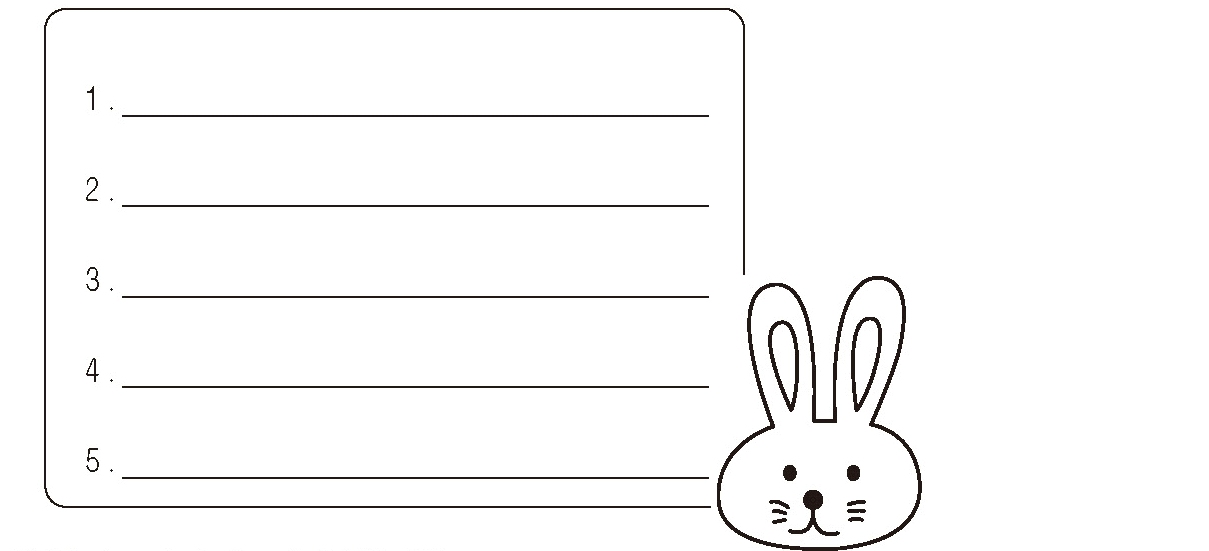 ●調べてみよう（国語辞典）「聞く」「聴く」●今日の学習の感想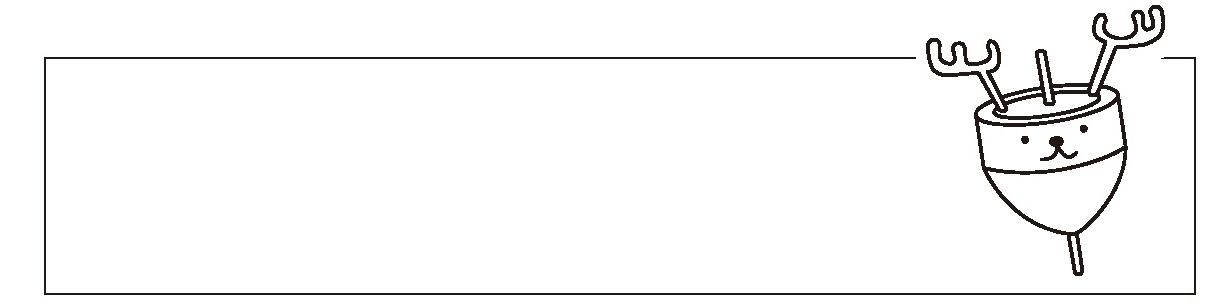 